Bærum Rotary Klubb deler ut pris for utøvelse av godt lederskap. Rotary er en samfunnsorientert organisasjon som representerer en bredde av yrker og profesjoner i sitt lokalsamfunn. Dette er utgangspunktet for at Bærum Rotary Klubb, i forbindelse med sitt 60-års jubileum, har besluttet å gi en pris til en leder som lever opp til dette i sitt lederskap. I år valgte klubben å gi prisen til en leder innen helse og omsorg som møter de kriterier klubben har satt opp for prisutdelingen.Hensikten er å sette fokus på hvordan en leder kan bidra til å sikre kvalitet og å videreutvikle tilbudet til mottakere av tjenester inne helse og omsorg.Klubben vurderer at dette både er et viktig område for nytenking og at det er ledere innen helse og omsorg virkelig fortjener å få oppmerksomhet og en hedersbevisningDet ble satt opp følgende kriterier for utvelgelsen:Den personen som får prisen vil kjennetegnes av evne til nytenking, evne til å motivere andre og utøvelse av godt lederskap.Etter en innstilling fra kommunalsjef Bovild Tjønn falt det endelige valget på Evelyn Jakobsen som er distriktssjef ved avdeling Skui i tjenestestedet Rykkinn Bærum Rotary Klubb delte ut prisen under en mottagelse i Munthe-rommet i rådhuset 24. mars.I tillegg til prisen på 15.000 kroner ble det overrakt et diplom som er utarbeidet av Bærumskunstneren Hilde Enerud.I sin tale til prisvinneren la ordfører Lisbeth Hammer Krog spesielt vekt på hvor viktig ledelse er i en kommunal virksomhet i kontinuerlig utvikling.Vi vet at vi har funnet en leder som er verdig prisen, sa Finn Gomnæs som har vært prosjektansvarlig. Rotary, som jo er en samfunnsorientert yrkesklubb er glade for å kunne løfte fram en leder i en virksomhet som ikke får for mye oppmerksomhet.Det er aller første gang vi deler ut en ærespris, og Evelyn matcher Rotarys motto som er å fremme og styrke viljen til å gagne andre som grunnlag for all virksomhet, sa president Ørjan Steen.Rådmann Erik Kjelstadli la vekt på hvordan prisvinnerens inkluderende lederstil gir ansatte tillit og motivasjon til å delta I de utviklingsprosjektene som distriktet har gjennomført de siste årene. Evelyn Jakobsen er en ledere som brenner for faglig utvikling som også lykkes med å implementere nye fagmetoder basert på kunnskapsbasert praksis, sammen med de ansatte.Seksjonsleder Morten Svarverud overrakte blomster og takket Evelyn Jakobsen for en stålende innsats gjennom mange år som leder.Hovedpersonen selv var rørt over å få prisen, og tok seg god tid til en takketale.“Tusen takk for å bli nominert og valgt ut til prisen. Det er utrolig hyggelig. Takk til Bærum kommune og takk til Morten (Svarverud) som gjør en stor jobb. Og ikke minst, det er ingen som står øverst på pallen uten et skikkelig team ved sin side. Jeg har noen fantastiske medarbeidere, de betyr mye for meg”, sa Jakobsen til alle de oppmøtte.Rotary er allerede i gang med å finne en leder som er verdig lederprisen for 2015. 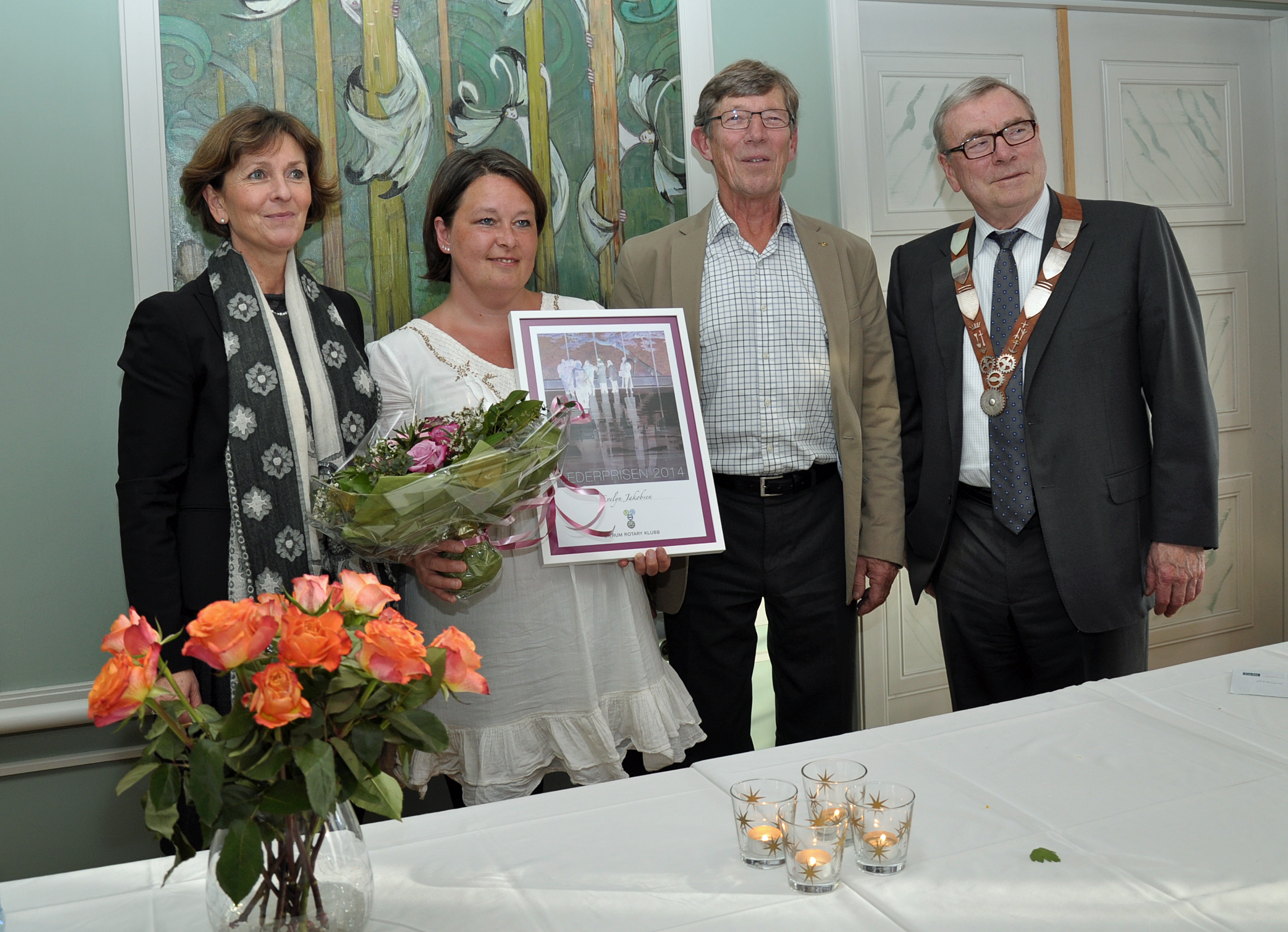 